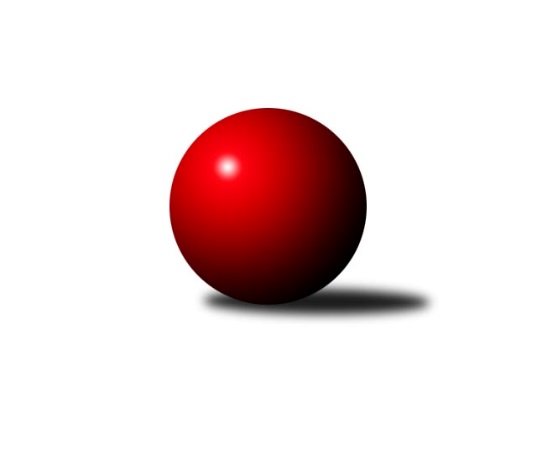 Č.3Ročník 2021/2022	4.5.2024 Jihomoravská divize 2021/2022Statistika 3. kolaTabulka družstev:		družstvo	záp	výh	rem	proh	skore	sety	průměr	body	plné	dorážka	chyby	1.	KC Zlín B	3	3	0	0	20.0 : 4.0 	(43.0 : 29.0)	2954	6	2007	948	35.3	2.	KK Vyškov C	3	3	0	0	20.0 : 4.0 	(42.5 : 29.5)	3192	6	2142	1050	42	3.	TJ Bojkovice Krons	3	3	0	0	15.0 : 9.0 	(40.0 : 32.0)	3100	6	2106	994	30	4.	KK Vyškov B	3	2	0	1	15.0 : 9.0 	(38.5 : 33.5)	2922	4	1980	942	30.3	5.	KK Slovan Rosice B	3	2	0	1	14.0 : 10.0 	(39.5 : 32.5)	3034	4	2078	956	40	6.	TJ Sokol Luhačovice	3	2	0	1	14.0 : 10.0 	(39.0 : 33.0)	3204	4	2154	1050	26	7.	KK Jiskra Čejkovice	3	1	0	2	12.0 : 12.0 	(38.5 : 33.5)	3003	2	2015	988	32	8.	TJ Jiskra Otrokovice	3	1	0	2	10.0 : 14.0 	(37.0 : 35.0)	3100	2	2101	999	58.7	9.	SK Baník Ratíškovice B	3	1	0	2	10.0 : 14.0 	(34.0 : 38.0)	3220	2	2150	1070	37.3	10.	KK Blansko B	3	1	0	2	10.0 : 14.0 	(32.0 : 40.0)	3066	2	2124	942	47	11.	SK Baník Ratíškovice A	3	1	0	2	7.0 : 17.0 	(32.0 : 40.0)	3158	2	2164	993	48	12.	TJ Sokol Mistřín B	3	1	0	2	7.0 : 17.0 	(31.5 : 40.5)	3242	2	2221	1021	36.3	13.	SKK Dubňany B	3	0	0	3	7.0 : 17.0 	(30.0 : 42.0)	3060	0	2115	946	55.7	14.	KK Réna Ivančice	3	0	0	3	7.0 : 17.0 	(26.5 : 45.5)	2923	0	2014	909	44.3Tabulka doma:		družstvo	záp	výh	rem	proh	skore	sety	průměr	body	maximum	minimum	1.	KC Zlín B	2	2	0	0	14.0 : 2.0 	(30.0 : 18.0)	3295	4	3310	3280	2.	TJ Sokol Luhačovice	2	2	0	0	11.0 : 5.0 	(30.0 : 18.0)	3295	4	3375	3215	3.	KK Vyškov C	1	1	0	0	6.0 : 2.0 	(14.0 : 10.0)	3132	2	3132	3132	4.	SK Baník Ratíškovice A	1	1	0	0	5.0 : 3.0 	(15.0 : 9.0)	3183	2	3183	3183	5.	KK Slovan Rosice B	1	1	0	0	5.0 : 3.0 	(14.5 : 9.5)	3184	2	3184	3184	6.	TJ Bojkovice Krons	1	1	0	0	5.0 : 3.0 	(12.0 : 12.0)	2776	2	2776	2776	7.	KK Vyškov B	2	1	0	1	9.0 : 7.0 	(25.0 : 23.0)	3289	2	3343	3234	8.	TJ Jiskra Otrokovice	2	1	0	1	8.0 : 8.0 	(27.0 : 21.0)	3166	2	3208	3124	9.	KK Jiskra Čejkovice	1	0	0	1	2.0 : 6.0 	(11.0 : 13.0)	2586	0	2586	2586	10.	KK Réna Ivančice	1	0	0	1	2.0 : 6.0 	(10.5 : 13.5)	2504	0	2504	2504	11.	TJ Sokol Mistřín B	1	0	0	1	0.0 : 8.0 	(7.5 : 16.5)	3192	0	3192	3192	12.	KK Blansko B	2	0	0	2	5.0 : 11.0 	(20.0 : 28.0)	3137	0	3178	3096	13.	SKK Dubňany B	2	0	0	2	4.0 : 12.0 	(22.0 : 26.0)	3005	0	3060	2949	14.	SK Baník Ratíškovice B	2	0	0	2	2.0 : 14.0 	(17.5 : 30.5)	3126	0	3135	3117Tabulka venku:		družstvo	záp	výh	rem	proh	skore	sety	průměr	body	maximum	minimum	1.	KK Vyškov C	2	2	0	0	14.0 : 2.0 	(28.5 : 19.5)	3222	4	3258	3185	2.	TJ Bojkovice Krons	2	2	0	0	10.0 : 6.0 	(28.0 : 20.0)	3262	4	3268	3256	3.	SK Baník Ratíškovice B	1	1	0	0	8.0 : 0.0 	(16.5 : 7.5)	3313	2	3313	3313	4.	KK Vyškov B	1	1	0	0	6.0 : 2.0 	(13.5 : 10.5)	2556	2	2556	2556	5.	KC Zlín B	1	1	0	0	6.0 : 2.0 	(13.0 : 11.0)	2613	2	2613	2613	6.	KK Blansko B	1	1	0	0	5.0 : 3.0 	(12.0 : 12.0)	2995	2	2995	2995	7.	KK Jiskra Čejkovice	2	1	0	1	10.0 : 6.0 	(27.5 : 20.5)	3212	2	3226	3198	8.	KK Slovan Rosice B	2	1	0	1	9.0 : 7.0 	(25.0 : 23.0)	2959	2	3177	2741	9.	TJ Sokol Mistřín B	2	1	0	1	7.0 : 9.0 	(24.0 : 24.0)	3268	2	3275	3260	10.	TJ Sokol Luhačovice	1	0	0	1	3.0 : 5.0 	(9.0 : 15.0)	3113	0	3113	3113	11.	SKK Dubňany B	1	0	0	1	3.0 : 5.0 	(8.0 : 16.0)	3116	0	3116	3116	12.	TJ Jiskra Otrokovice	1	0	0	1	2.0 : 6.0 	(10.0 : 14.0)	3034	0	3034	3034	13.	KK Réna Ivančice	2	0	0	2	5.0 : 11.0 	(16.0 : 32.0)	3133	0	3193	3072	14.	SK Baník Ratíškovice A	2	0	0	2	2.0 : 14.0 	(17.0 : 31.0)	3145	0	3174	3116Tabulka podzimní části:		družstvo	záp	výh	rem	proh	skore	sety	průměr	body	doma	venku	1.	KC Zlín B	3	3	0	0	20.0 : 4.0 	(43.0 : 29.0)	2954	6 	2 	0 	0 	1 	0 	0	2.	KK Vyškov C	3	3	0	0	20.0 : 4.0 	(42.5 : 29.5)	3192	6 	1 	0 	0 	2 	0 	0	3.	TJ Bojkovice Krons	3	3	0	0	15.0 : 9.0 	(40.0 : 32.0)	3100	6 	1 	0 	0 	2 	0 	0	4.	KK Vyškov B	3	2	0	1	15.0 : 9.0 	(38.5 : 33.5)	2922	4 	1 	0 	1 	1 	0 	0	5.	KK Slovan Rosice B	3	2	0	1	14.0 : 10.0 	(39.5 : 32.5)	3034	4 	1 	0 	0 	1 	0 	1	6.	TJ Sokol Luhačovice	3	2	0	1	14.0 : 10.0 	(39.0 : 33.0)	3204	4 	2 	0 	0 	0 	0 	1	7.	KK Jiskra Čejkovice	3	1	0	2	12.0 : 12.0 	(38.5 : 33.5)	3003	2 	0 	0 	1 	1 	0 	1	8.	TJ Jiskra Otrokovice	3	1	0	2	10.0 : 14.0 	(37.0 : 35.0)	3100	2 	1 	0 	1 	0 	0 	1	9.	SK Baník Ratíškovice B	3	1	0	2	10.0 : 14.0 	(34.0 : 38.0)	3220	2 	0 	0 	2 	1 	0 	0	10.	KK Blansko B	3	1	0	2	10.0 : 14.0 	(32.0 : 40.0)	3066	2 	0 	0 	2 	1 	0 	0	11.	SK Baník Ratíškovice A	3	1	0	2	7.0 : 17.0 	(32.0 : 40.0)	3158	2 	1 	0 	0 	0 	0 	2	12.	TJ Sokol Mistřín B	3	1	0	2	7.0 : 17.0 	(31.5 : 40.5)	3242	2 	0 	0 	1 	1 	0 	1	13.	SKK Dubňany B	3	0	0	3	7.0 : 17.0 	(30.0 : 42.0)	3060	0 	0 	0 	2 	0 	0 	1	14.	KK Réna Ivančice	3	0	0	3	7.0 : 17.0 	(26.5 : 45.5)	2923	0 	0 	0 	1 	0 	0 	2Tabulka jarní části:		družstvo	záp	výh	rem	proh	skore	sety	průměr	body	doma	venku	1.	TJ Jiskra Otrokovice	0	0	0	0	0.0 : 0.0 	(0.0 : 0.0)	0	0 	0 	0 	0 	0 	0 	0 	2.	SK Baník Ratíškovice A	0	0	0	0	0.0 : 0.0 	(0.0 : 0.0)	0	0 	0 	0 	0 	0 	0 	0 	3.	TJ Sokol Luhačovice	0	0	0	0	0.0 : 0.0 	(0.0 : 0.0)	0	0 	0 	0 	0 	0 	0 	0 	4.	KK Réna Ivančice	0	0	0	0	0.0 : 0.0 	(0.0 : 0.0)	0	0 	0 	0 	0 	0 	0 	0 	5.	TJ Bojkovice Krons	0	0	0	0	0.0 : 0.0 	(0.0 : 0.0)	0	0 	0 	0 	0 	0 	0 	0 	6.	KK Jiskra Čejkovice	0	0	0	0	0.0 : 0.0 	(0.0 : 0.0)	0	0 	0 	0 	0 	0 	0 	0 	7.	KK Vyškov C	0	0	0	0	0.0 : 0.0 	(0.0 : 0.0)	0	0 	0 	0 	0 	0 	0 	0 	8.	SK Baník Ratíškovice B	0	0	0	0	0.0 : 0.0 	(0.0 : 0.0)	0	0 	0 	0 	0 	0 	0 	0 	9.	KK Blansko B	0	0	0	0	0.0 : 0.0 	(0.0 : 0.0)	0	0 	0 	0 	0 	0 	0 	0 	10.	KC Zlín B	0	0	0	0	0.0 : 0.0 	(0.0 : 0.0)	0	0 	0 	0 	0 	0 	0 	0 	11.	TJ Sokol Mistřín B	0	0	0	0	0.0 : 0.0 	(0.0 : 0.0)	0	0 	0 	0 	0 	0 	0 	0 	12.	SKK Dubňany B	0	0	0	0	0.0 : 0.0 	(0.0 : 0.0)	0	0 	0 	0 	0 	0 	0 	0 	13.	KK Vyškov B	0	0	0	0	0.0 : 0.0 	(0.0 : 0.0)	0	0 	0 	0 	0 	0 	0 	0 	14.	KK Slovan Rosice B	0	0	0	0	0.0 : 0.0 	(0.0 : 0.0)	0	0 	0 	0 	0 	0 	0 	0 Zisk bodů pro družstvo:		jméno hráče	družstvo	body	zápasy	v %	dílčí body	sety	v %	1.	Tomáš Molek 	TJ Sokol Luhačovice 	3	/	3	(100%)	11	/	12	(92%)	2.	Tomáš Stávek 	KK Jiskra Čejkovice 	3	/	3	(100%)	10.5	/	12	(88%)	3.	Tereza Divílková 	TJ Jiskra Otrokovice 	3	/	3	(100%)	10	/	12	(83%)	4.	Miroslav Hvozdenský 	TJ Sokol Luhačovice 	3	/	3	(100%)	10	/	12	(83%)	5.	Pavel Vymazal 	KK Vyškov B 	3	/	3	(100%)	8.5	/	12	(71%)	6.	Zdeněk Bachňák 	KC Zlín B 	3	/	3	(100%)	8	/	12	(67%)	7.	Petr Polepil 	KC Zlín B 	3	/	3	(100%)	8	/	12	(67%)	8.	Jiří Trávníček 	KK Vyškov B 	3	/	3	(100%)	8	/	12	(67%)	9.	Filip Vrzala 	KC Zlín B 	3	/	3	(100%)	7	/	12	(58%)	10.	Jaroslav Mošať 	KK Réna Ivančice  	3	/	3	(100%)	7	/	12	(58%)	11.	Tomáš Mráka 	SK Baník Ratíškovice B 	3	/	3	(100%)	6.5	/	12	(54%)	12.	Miloslav Krejčí 	KK Vyškov C 	3	/	3	(100%)	6	/	12	(50%)	13.	Jiří Kafka 	TJ Bojkovice Krons 	2	/	2	(100%)	7	/	8	(88%)	14.	Petr Streubel 	KK Slovan Rosice B 	2	/	2	(100%)	7	/	8	(88%)	15.	Břetislav Láník 	KK Vyškov C 	2	/	2	(100%)	6.5	/	8	(81%)	16.	Vladimír Crhonek 	KK Vyškov C 	2	/	2	(100%)	6	/	8	(75%)	17.	Magda Winterová 	KK Slovan Rosice B 	2	/	2	(100%)	5.5	/	8	(69%)	18.	Ladislav Teplík 	SKK Dubňany B 	2	/	2	(100%)	5	/	8	(63%)	19.	Tomáš Jelínek 	KK Vyškov C 	2	/	2	(100%)	5	/	8	(63%)	20.	Jiří Konečný 	TJ Sokol Luhačovice 	2	/	2	(100%)	4	/	8	(50%)	21.	Tomáš Procházka 	KK Vyškov B 	2	/	3	(67%)	8.5	/	12	(71%)	22.	Michael Divílek ml.	TJ Jiskra Otrokovice 	2	/	3	(67%)	8	/	12	(67%)	23.	Zbyněk Bábíček 	TJ Sokol Mistřín B 	2	/	3	(67%)	7.5	/	12	(63%)	24.	Jakub Pekárek 	TJ Bojkovice Krons 	2	/	3	(67%)	7.5	/	12	(63%)	25.	Jiří Zapletal 	KK Blansko B 	2	/	3	(67%)	7	/	12	(58%)	26.	Vít Svoboda 	KK Jiskra Čejkovice 	2	/	3	(67%)	7	/	12	(58%)	27.	Ludvík Vaněk 	KK Jiskra Čejkovice 	2	/	3	(67%)	7	/	12	(58%)	28.	Tomáš Buršík 	KK Réna Ivančice  	2	/	3	(67%)	7	/	12	(58%)	29.	Zdeněk Kratochvíla 	SKK Dubňany B 	2	/	3	(67%)	6	/	12	(50%)	30.	Jan Lahuta 	TJ Bojkovice Krons 	2	/	3	(67%)	6	/	12	(50%)	31.	Petr Bařinka 	TJ Bojkovice Krons 	2	/	3	(67%)	6	/	12	(50%)	32.	Pavel Zaremba 	KK Vyškov C 	2	/	3	(67%)	6	/	12	(50%)	33.	Miroslav Flek 	KK Blansko B 	2	/	3	(67%)	6	/	12	(50%)	34.	Jan Večerka 	KK Vyškov B 	2	/	3	(67%)	5	/	12	(42%)	35.	Jaroslav Smrž 	KK Slovan Rosice B 	2	/	3	(67%)	5	/	12	(42%)	36.	Michal Klvaňa 	KK Slovan Rosice B 	1	/	1	(100%)	3	/	4	(75%)	37.	Pavel Slavík 	SK Baník Ratíškovice B 	1	/	1	(100%)	3	/	4	(75%)	38.	Karel Plaga 	KK Slovan Rosice B 	1	/	1	(100%)	3	/	4	(75%)	39.	Lumír Navrátil 	TJ Bojkovice Krons 	1	/	1	(100%)	3	/	4	(75%)	40.	Radek Kříž 	SK Baník Ratíškovice B 	1	/	1	(100%)	3	/	4	(75%)	41.	Samuel Kliment 	KC Zlín B 	1	/	1	(100%)	3	/	4	(75%)	42.	Milan Ryšánek 	KK Vyškov C 	1	/	1	(100%)	3	/	4	(75%)	43.	Josef Michálek 	KK Vyškov C 	1	/	1	(100%)	3	/	4	(75%)	44.	Michal Veselý 	SKK Dubňany B 	1	/	1	(100%)	3	/	4	(75%)	45.	Pavel Kubálek 	KC Zlín B 	1	/	1	(100%)	3	/	4	(75%)	46.	Tomáš Řihánek 	KK Réna Ivančice  	1	/	1	(100%)	3	/	4	(75%)	47.	Tomáš Čech 	KK Réna Ivančice  	1	/	1	(100%)	2.5	/	4	(63%)	48.	Jakub Süsz 	TJ Jiskra Otrokovice 	1	/	1	(100%)	2	/	4	(50%)	49.	Jan Kotouč 	KK Blansko B 	1	/	1	(100%)	2	/	4	(50%)	50.	Jaroslav Bařina 	KK Jiskra Čejkovice 	1	/	1	(100%)	2	/	4	(50%)	51.	Eliška Novotná 	TJ Jiskra Otrokovice 	1	/	2	(50%)	5	/	8	(63%)	52.	Vratislav Kunc 	TJ Sokol Luhačovice 	1	/	2	(50%)	5	/	8	(63%)	53.	Robert Mondřík 	KK Vyškov B 	1	/	2	(50%)	4.5	/	8	(56%)	54.	Vít Janáček 	KK Blansko B 	1	/	2	(50%)	4	/	8	(50%)	55.	Martin Komosný 	KK Jiskra Čejkovice 	1	/	2	(50%)	4	/	8	(50%)	56.	Zdeněk Šeděnka 	KC Zlín B 	1	/	2	(50%)	4	/	8	(50%)	57.	Ladislav Novotný 	KK Blansko B 	1	/	2	(50%)	4	/	8	(50%)	58.	Ľubomír Kalakaj 	KK Slovan Rosice B 	1	/	2	(50%)	3.5	/	8	(44%)	59.	Martin Polepil 	KC Zlín B 	1	/	2	(50%)	3	/	8	(38%)	60.	Michael Divílek st.	TJ Jiskra Otrokovice 	1	/	2	(50%)	3	/	8	(38%)	61.	Petr Kudláček 	TJ Sokol Luhačovice 	1	/	2	(50%)	2.5	/	8	(31%)	62.	Jaroslav Šerák 	SK Baník Ratíškovice A 	1	/	3	(33%)	7	/	12	(58%)	63.	Miroslav Polášek 	KC Zlín B 	1	/	3	(33%)	7	/	12	(58%)	64.	Miroslav Ptáček 	KK Slovan Rosice B 	1	/	3	(33%)	7	/	12	(58%)	65.	Josef Něnička 	SK Baník Ratíškovice B 	1	/	3	(33%)	6.5	/	12	(54%)	66.	Luděk Vacenovský 	SK Baník Ratíškovice B 	1	/	3	(33%)	6.5	/	12	(54%)	67.	Jakub Cizler 	TJ Sokol Mistřín B 	1	/	3	(33%)	6	/	12	(50%)	68.	Petr Večerka 	KK Vyškov C 	1	/	3	(33%)	6	/	12	(50%)	69.	Dominik Schüller 	SK Baník Ratíškovice A 	1	/	3	(33%)	6	/	12	(50%)	70.	Eliška Fialová 	SK Baník Ratíškovice A 	1	/	3	(33%)	6	/	12	(50%)	71.	Tomáš Koplík ml.	SK Baník Ratíškovice A 	1	/	3	(33%)	5.5	/	12	(46%)	72.	Martin Mačák 	SKK Dubňany B 	1	/	3	(33%)	5	/	12	(42%)	73.	Radek Michna 	KK Jiskra Čejkovice 	1	/	3	(33%)	5	/	12	(42%)	74.	Radek Horák 	TJ Sokol Mistřín B 	1	/	3	(33%)	5	/	12	(42%)	75.	Radovan Kadlec 	SK Baník Ratíškovice B 	1	/	3	(33%)	5	/	12	(42%)	76.	Viktor Výleta 	SK Baník Ratíškovice A 	1	/	3	(33%)	4.5	/	12	(38%)	77.	Petr Málek 	TJ Sokol Mistřín B 	1	/	3	(33%)	4	/	12	(33%)	78.	Zdeněk Jurkovič 	SKK Dubňany B 	1	/	3	(33%)	4	/	12	(33%)	79.	Josef Kotlán 	KK Blansko B 	1	/	3	(33%)	4	/	12	(33%)	80.	Ladislav Musil 	KK Blansko B 	0	/	1	(0%)	2	/	4	(50%)	81.	Stanislav Herka 	SKK Dubňany B 	0	/	1	(0%)	2	/	4	(50%)	82.	Karel Šustek 	KK Réna Ivančice  	0	/	1	(0%)	1	/	4	(25%)	83.	Jana Kurialová 	KK Vyškov C 	0	/	1	(0%)	1	/	4	(25%)	84.	Teofil Hasák 	TJ Jiskra Otrokovice 	0	/	1	(0%)	1	/	4	(25%)	85.	Jana Mačudová 	SK Baník Ratíškovice B 	0	/	1	(0%)	1	/	4	(25%)	86.	Milan Peťovský 	TJ Sokol Mistřín B 	0	/	1	(0%)	1	/	4	(25%)	87.	Zdeněk Helešic 	SK Baník Ratíškovice B 	0	/	1	(0%)	0.5	/	4	(13%)	88.	Karel Kolařík 	KK Blansko B 	0	/	1	(0%)	0	/	4	(0%)	89.	Milan Žáček 	TJ Sokol Luhačovice 	0	/	1	(0%)	0	/	4	(0%)	90.	Miroslav Nemrava 	KK Réna Ivančice  	0	/	1	(0%)	0	/	4	(0%)	91.	Martin Hradský 	TJ Bojkovice Krons 	0	/	2	(0%)	4	/	8	(50%)	92.	Kamil Ondroušek 	KK Slovan Rosice B 	0	/	2	(0%)	3.5	/	8	(44%)	93.	Zbyněk Cizler 	TJ Sokol Mistřín B 	0	/	2	(0%)	3	/	8	(38%)	94.	Pavel Harenčák 	KK Réna Ivančice  	0	/	2	(0%)	3	/	8	(38%)	95.	Václav Podéšť 	SK Baník Ratíškovice A 	0	/	2	(0%)	3	/	8	(38%)	96.	Jakub Sabák 	TJ Jiskra Otrokovice 	0	/	2	(0%)	3	/	8	(38%)	97.	Michal Zdražil 	SK Baník Ratíškovice B 	0	/	2	(0%)	2	/	8	(25%)	98.	Petr Špatný 	KK Slovan Rosice B 	0	/	2	(0%)	2	/	8	(25%)	99.	Tomáš Vejmola 	KK Vyškov B 	0	/	2	(0%)	2	/	8	(25%)	100.	Kamil Bednář 	KK Vyškov B 	0	/	2	(0%)	2	/	8	(25%)	101.	Karel Máčalík 	TJ Sokol Luhačovice 	0	/	2	(0%)	1.5	/	8	(19%)	102.	Zdeněk Škrobák 	KK Jiskra Čejkovice 	0	/	2	(0%)	1	/	8	(13%)	103.	Martin Koutný 	SKK Dubňany B 	0	/	2	(0%)	1	/	8	(13%)	104.	Eduard Kremláček 	KK Réna Ivančice  	0	/	2	(0%)	1	/	8	(13%)	105.	Petr Valášek 	TJ Sokol Mistřín B 	0	/	3	(0%)	5	/	12	(42%)	106.	Libor Slezák 	TJ Sokol Luhačovice 	0	/	3	(0%)	5	/	12	(42%)	107.	Jakub Lahuta 	TJ Bojkovice Krons 	0	/	3	(0%)	4.5	/	12	(38%)	108.	Jan Blahůšek 	SKK Dubňany B 	0	/	3	(0%)	4	/	12	(33%)	109.	Petr Jonášek 	TJ Jiskra Otrokovice 	0	/	3	(0%)	4	/	12	(33%)	110.	Luděk Kolář 	KK Réna Ivančice  	0	/	3	(0%)	1	/	12	(8%)Průměry na kuželnách:		kuželna	průměr	plné	dorážka	chyby	výkon na hráče	1.	TJ Sokol Mistřín, 1-4	3252	2181	1071	36.0	(542.1)	2.	TJ Sokol Luhačovice, 1-4	3245	2195	1050	26.3	(540.9)	3.	KC Zlín, 1-4	3245	2207	1038	38.0	(540.9)	4.	KK Vyškov, 1-4	3195	2147	1047	43.3	(532.6)	5.	KK Blansko, 1-6	3179	2190	989	43.3	(530.0)	6.	Otrokovice, 1-4	3177	2177	999	46.8	(529.5)	7.	Ratíškovice, 1-4	3172	2131	1040	37.8	(528.7)	8.	KK Slovan Rosice, 1-4	3128	2169	958	45.5	(521.3)	9.	Dubňany, 1-4	3047	2092	955	54.0	(507.9)	10.	TJ Bojkovice Krons, 1-2	2758	1899	859	27.0	(459.8)	11.	KK Jiskra Čejkovice, 1-2	2599	1782	817	40.5	(433.3)	12.	KK Réna Ivančice, 1-2	2530	1744	785	35.5	(421.7)Nejlepší výkony na kuželnách:TJ Sokol Mistřín, 1-4SK Baník Ratíškovice B	3313	2. kolo	Josef Něnička 	SK Baník Ratíškovice B	582	2. koloTJ Sokol Mistřín B	3192	2. kolo	Radovan Kadlec 	SK Baník Ratíškovice B	556	2. kolo		. kolo	Radek Kříž 	SK Baník Ratíškovice B	552	2. kolo		. kolo	Jakub Cizler 	TJ Sokol Mistřín B	548	2. kolo		. kolo	Luděk Vacenovský 	SK Baník Ratíškovice B	547	2. kolo		. kolo	Petr Valášek 	TJ Sokol Mistřín B	544	2. kolo		. kolo	Pavel Slavík 	SK Baník Ratíškovice B	539	2. kolo		. kolo	Tomáš Mráka 	SK Baník Ratíškovice B	537	2. kolo		. kolo	Radek Horák 	TJ Sokol Mistřín B	535	2. kolo		. kolo	Milan Peťovský 	TJ Sokol Mistřín B	526	2. koloTJ Sokol Luhačovice, 1-4TJ Sokol Luhačovice	3375	3. kolo	Tomáš Molek 	TJ Sokol Luhačovice	614	3. koloTJ Sokol Luhačovice	3215	1. kolo	Miroslav Hvozdenský 	TJ Sokol Luhačovice	598	3. koloKK Jiskra Čejkovice	3198	1. kolo	Tomáš Molek 	TJ Sokol Luhačovice	575	1. koloKK Réna Ivančice 	3193	3. kolo	Tomáš Buršík 	KK Réna Ivančice 	566	3. kolo		. kolo	Tomáš Stávek 	KK Jiskra Čejkovice	556	1. kolo		. kolo	Vratislav Kunc 	TJ Sokol Luhačovice	554	3. kolo		. kolo	Miroslav Hvozdenský 	TJ Sokol Luhačovice	553	1. kolo		. kolo	Jaroslav Mošať 	KK Réna Ivančice 	549	3. kolo		. kolo	Petr Kudláček 	TJ Sokol Luhačovice	547	1. kolo		. kolo	Zdeněk Škrobák 	KK Jiskra Čejkovice	545	1. koloKC Zlín, 1-4KC Zlín B	3310	1. kolo	Petr Polepil 	KC Zlín B	572	1. koloKC Zlín B	3280	3. kolo	Zbyněk Bábíček 	TJ Sokol Mistřín B	567	1. koloTJ Sokol Mistřín B	3275	1. kolo	Pavel Kubálek 	KC Zlín B	566	1. koloSK Baník Ratíškovice A	3116	3. kolo	Samuel Kliment 	KC Zlín B	562	3. kolo		. kolo	Zdeněk Bachňák 	KC Zlín B	561	3. kolo		. kolo	Zdeněk Bachňák 	KC Zlín B	555	1. kolo		. kolo	Filip Vrzala 	KC Zlín B	554	1. kolo		. kolo	Zbyněk Cizler 	TJ Sokol Mistřín B	553	1. kolo		. kolo	Petr Polepil 	KC Zlín B	553	3. kolo		. kolo	Filip Vrzala 	KC Zlín B	548	3. koloKK Vyškov, 1-4KK Vyškov B	3343	1. kolo	Pavel Vymazal 	KK Vyškov B	575	3. koloTJ Bojkovice Krons	3256	3. kolo	Robert Mondřík 	KK Vyškov B	572	1. koloKK Vyškov B	3234	3. kolo	Jiří Trávníček 	KK Vyškov B	571	1. koloSK Baník Ratíškovice A	3174	1. kolo	Viktor Výleta 	SK Baník Ratíškovice A	571	1. koloKK Vyškov C	3132	2. kolo	Tomáš Procházka 	KK Vyškov B	569	1. koloTJ Jiskra Otrokovice	3034	2. kolo	Jan Večerka 	KK Vyškov B	562	1. kolo		. kolo	Jakub Pekárek 	TJ Bojkovice Krons	561	3. kolo		. kolo	Jan Lahuta 	TJ Bojkovice Krons	561	3. kolo		. kolo	Pavel Vymazal 	KK Vyškov B	557	1. kolo		. kolo	Jiří Trávníček 	KK Vyškov B	555	3. koloKK Blansko, 1-6TJ Bojkovice Krons	3268	1. kolo	Jakub Pekárek 	TJ Bojkovice Krons	616	1. koloKK Blansko B	3178	1. kolo	Michal Klvaňa 	KK Slovan Rosice B	562	3. koloKK Slovan Rosice B	3177	3. kolo	Vít Janáček 	KK Blansko B	559	1. koloKK Blansko B	3096	3. kolo	Ľubomír Kalakaj 	KK Slovan Rosice B	559	3. kolo		. kolo	Petr Bařinka 	TJ Bojkovice Krons	556	1. kolo		. kolo	Jiří Kafka 	TJ Bojkovice Krons	556	1. kolo		. kolo	Karel Plaga 	KK Slovan Rosice B	553	3. kolo		. kolo	Josef Kotlán 	KK Blansko B	547	1. kolo		. kolo	Ladislav Novotný 	KK Blansko B	539	3. kolo		. kolo	Karel Kolařík 	KK Blansko B	533	1. koloOtrokovice, 1-4TJ Sokol Mistřín B	3260	3. kolo	Michael Divílek ml.	TJ Jiskra Otrokovice	600	1. koloTJ Jiskra Otrokovice	3208	1. kolo	Tereza Divílková 	TJ Jiskra Otrokovice	589	1. koloTJ Jiskra Otrokovice	3124	3. kolo	Michael Divílek ml.	TJ Jiskra Otrokovice	558	3. koloSKK Dubňany B	3116	1. kolo	Petr Valášek 	TJ Sokol Mistřín B	557	3. kolo		. kolo	Jakub Cizler 	TJ Sokol Mistřín B	556	3. kolo		. kolo	Petr Málek 	TJ Sokol Mistřín B	554	3. kolo		. kolo	Tereza Divílková 	TJ Jiskra Otrokovice	547	3. kolo		. kolo	Radek Horák 	TJ Sokol Mistřín B	545	3. kolo		. kolo	Martin Mačák 	SKK Dubňany B	544	1. kolo		. kolo	Zdeněk Kratochvíla 	SKK Dubňany B	540	1. koloRatíškovice, 1-4KK Vyškov C	3258	1. kolo	Tomáš Stávek 	KK Jiskra Čejkovice	618	3. koloKK Jiskra Čejkovice	3226	3. kolo	Ludvík Vaněk 	KK Jiskra Čejkovice	563	3. koloSK Baník Ratíškovice A	3183	2. kolo	Josef Něnička 	SK Baník Ratíškovice B	561	3. koloSK Baník Ratíškovice B	3135	1. kolo	Pavel Zaremba 	KK Vyškov C	561	1. koloSK Baník Ratíškovice B	3117	3. kolo	Tomáš Mráka 	SK Baník Ratíškovice B	560	1. koloTJ Sokol Luhačovice	3113	2. kolo	Tomáš Koplík ml.	SK Baník Ratíškovice A	559	2. kolo		. kolo	Tomáš Molek 	TJ Sokol Luhačovice	552	2. kolo		. kolo	Petr Večerka 	KK Vyškov C	551	1. kolo		. kolo	Miloslav Krejčí 	KK Vyškov C	549	1. kolo		. kolo	Libor Slezák 	TJ Sokol Luhačovice	548	2. koloKK Slovan Rosice, 1-4KK Slovan Rosice B	3184	1. kolo	Petr Streubel 	KK Slovan Rosice B	592	1. koloKK Réna Ivančice 	3072	1. kolo	Tomáš Buršík 	KK Réna Ivančice 	551	1. kolo		. kolo	Magda Winterová 	KK Slovan Rosice B	531	1. kolo		. kolo	Miroslav Ptáček 	KK Slovan Rosice B	527	1. kolo		. kolo	Ľubomír Kalakaj 	KK Slovan Rosice B	525	1. kolo		. kolo	Jaroslav Mošať 	KK Réna Ivančice 	521	1. kolo		. kolo	Tomáš Čech 	KK Réna Ivančice 	518	1. kolo		. kolo	Kamil Ondroušek 	KK Slovan Rosice B	518	1. kolo		. kolo	Luděk Kolář 	KK Réna Ivančice 	504	1. kolo		. kolo	Eduard Kremláček 	KK Réna Ivančice 	497	1. koloDubňany, 1-4KK Vyškov C	3185	3. kolo	Miloslav Krejčí 	KK Vyškov C	558	3. koloSKK Dubňany B	3060	3. kolo	Vladimír Crhonek 	KK Vyškov C	546	3. koloKK Blansko B	2995	2. kolo	Pavel Zaremba 	KK Vyškov C	544	3. koloSKK Dubňany B	2949	2. kolo	Milan Ryšánek 	KK Vyškov C	544	3. kolo		. kolo	Zdeněk Kratochvíla 	SKK Dubňany B	531	2. kolo		. kolo	Miroslav Flek 	KK Blansko B	530	2. kolo		. kolo	Jan Blahůšek 	SKK Dubňany B	523	3. kolo		. kolo	Stanislav Herka 	SKK Dubňany B	519	3. kolo		. kolo	Michal Veselý 	SKK Dubňany B	519	3. kolo		. kolo	Zdeněk Kratochvíla 	SKK Dubňany B	510	3. koloTJ Bojkovice Krons, 1-2TJ Bojkovice Krons	2776	2. kolo	Petr Streubel 	KK Slovan Rosice B	517	2. koloKK Slovan Rosice B	2741	2. kolo	Jakub Pekárek 	TJ Bojkovice Krons	479	2. kolo		. kolo	Jan Lahuta 	TJ Bojkovice Krons	471	2. kolo		. kolo	Petr Bařinka 	TJ Bojkovice Krons	468	2. kolo		. kolo	Kamil Ondroušek 	KK Slovan Rosice B	467	2. kolo		. kolo	Jakub Lahuta 	TJ Bojkovice Krons	457	2. kolo		. kolo	Jiří Kafka 	TJ Bojkovice Krons	455	2. kolo		. kolo	Jaroslav Smrž 	KK Slovan Rosice B	453	2. kolo		. kolo	Martin Hradský 	TJ Bojkovice Krons	446	2. kolo		. kolo	Magda Winterová 	KK Slovan Rosice B	446	2. koloKK Jiskra Čejkovice, 1-2KC Zlín B	2613	2. kolo	Zdeněk Šeděnka 	KC Zlín B	472	2. koloKK Jiskra Čejkovice	2586	2. kolo	Zdeněk Bachňák 	KC Zlín B	462	2. kolo		. kolo	Ludvík Vaněk 	KK Jiskra Čejkovice	455	2. kolo		. kolo	Tomáš Stávek 	KK Jiskra Čejkovice	441	2. kolo		. kolo	Petr Polepil 	KC Zlín B	437	2. kolo		. kolo	Vít Svoboda 	KK Jiskra Čejkovice	432	2. kolo		. kolo	Filip Vrzala 	KC Zlín B	430	2. kolo		. kolo	Jaroslav Bařina 	KK Jiskra Čejkovice	425	2. kolo		. kolo	Radek Michna 	KK Jiskra Čejkovice	423	2. kolo		. kolo	Zdeněk Škrobák 	KK Jiskra Čejkovice	410	2. koloKK Réna Ivančice, 1-2KK Vyškov B	2556	2. kolo	Jaroslav Mošať 	KK Réna Ivančice 	472	2. koloKK Réna Ivančice 	2504	2. kolo	Tomáš Procházka 	KK Vyškov B	443	2. kolo		. kolo	Tomáš Buršík 	KK Réna Ivančice 	434	2. kolo		. kolo	Jan Večerka 	KK Vyškov B	432	2. kolo		. kolo	Robert Mondřík 	KK Vyškov B	429	2. kolo		. kolo	Pavel Vymazal 	KK Vyškov B	428	2. kolo		. kolo	Tomáš Řihánek 	KK Réna Ivančice 	427	2. kolo		. kolo	Kamil Bednář 	KK Vyškov B	413	2. kolo		. kolo	Jiří Trávníček 	KK Vyškov B	411	2. kolo		. kolo	Pavel Harenčák 	KK Réna Ivančice 	397	2. koloČetnost výsledků:	8.0 : 0.0	1x	6.0 : 2.0	4x	5.0 : 3.0	5x	3.0 : 5.0	4x	2.0 : 6.0	3x	1.0 : 7.0	3x	0.0 : 8.0	1x